PEDIDO DE INFORMAÇÕES nº 100/2017Referimo-nos a vários ofícios enviados à Secretaria de Meio Ambiente solicitando retirada e poda de árvores no Parque Meia Lua e em outros bairros. Esses pedidos foram encaminhados devido aos riscos que as respectivas árvores vêm oferendo aos moradores e às estruturas das residências, posto que as raízes desses exemplares arbóreos as vêm comprometendo. Os pedidos de poda são igualmente motivados pelos danos a que estão sujeitas as moradias. Seguem fotos. Dos vários ofícios enviados, este Vereador não recebeu resposta alguma e, com isto, as muitas reclamações acumulam-se, dentre as quais a de que nenhum funcionário da Secretaria de Meio Ambiente sequer dirigiu-se aos locais para verificar as situações.Diante dessa situação, REQUEREMOS à Excelentíssima   desta ,  e    , cumpridas as  , seja encaminhado ao   Municipal de Jacareí o   de :A Secretaria de Meio Ambiente tem conhecimento dessas solicitações?Quantos pedidos de retirada e poda de árvores deste Vereador foram atendidos nos últimos onze meses?Por qual motivo os ofícios deste Vereador não são respondidos?O que vem impedindo a retirada e a execução de podas dessas árvores?Ao  de , subscrevemos. das , 6 de dezembro de 2017.VALMIR DO PARQUE MEIA LUAVereador – Líder do PSDCVice-Presidente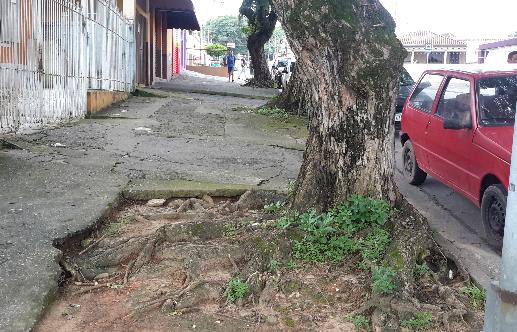 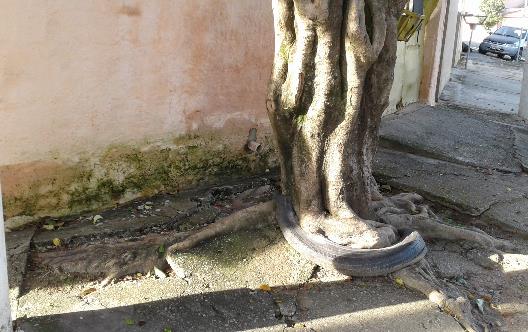 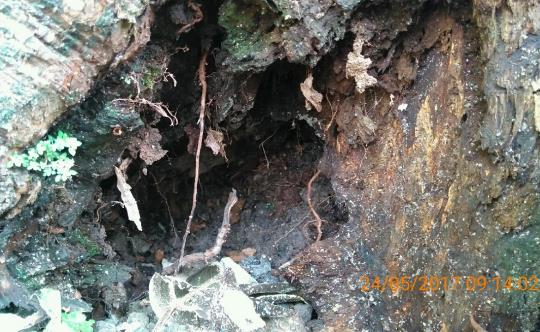 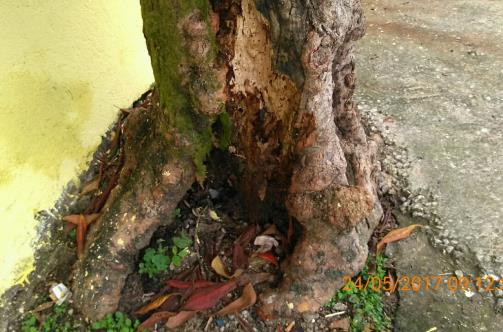 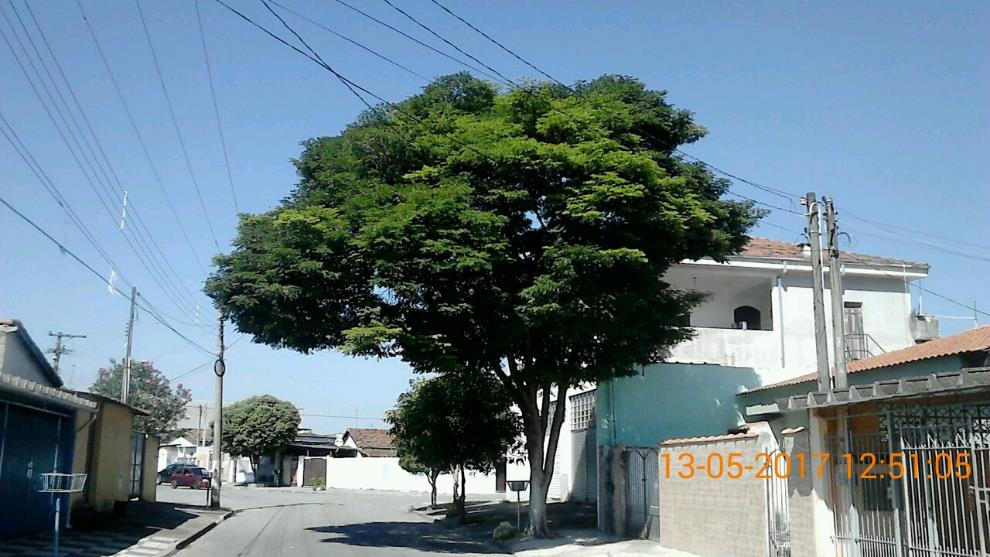 :Requer informações acerca do não atendimento a solicitações de remoção e poda de árvores.